   PROMOS-Bewerbungsformular 20____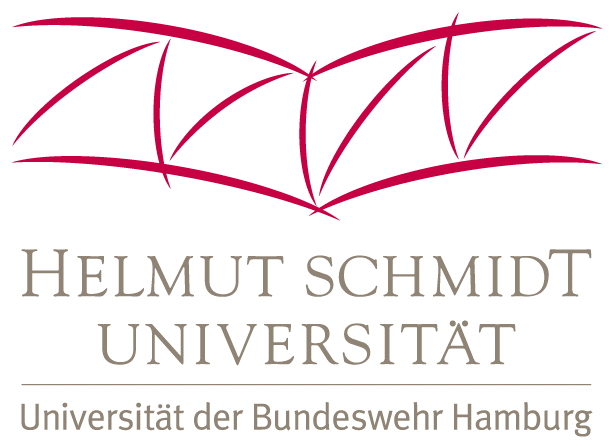 Hiermit beantrage ich ein Stipendium für						ein Auslandspraktikum	einen Auslandsaufenthalt zur Erstellung meiner Abschlussarbeit                	einen Sprachkurs an einer Hochschule im Ausland		                               BildName: _____________________________	Vorname: _______________________________Geburtsdatum: ______________  Nationalität: ________________ Geschlecht: w       / mStändige Kontaktadresse: _____________________________________________________Telefon: ____________________________  Email: ________________________________Studiengang: ________________________  Jahrgang: ______________________________Matrikelnr.: _________________________  Milit. Vorgesetzter: ______________________Zielland: __________________________________________________________________Aufenthaltsdauer (genaue Angabe!): _________________________ (TT/MM/JJ – TT/MM/JJ)Praktikumsstelle: _____________________________________________________________ODERHochschule: _________________________________________________________________Haben Sie schon einmal Förderung durch Erasmus/ den DAAD erhalten? Nein  Ja        ______________________________________________________________________Mit meiner Unterschrift versichere ich die Richtigkeit der obigen Angaben. Die Richtlinien zur Gewährung des jeweiligen Teilstipendiums habe ich gelesen und akzeptiere die aufgeführten Bedingungen.Ort: _________________ Datum: ________________ Unterschrift: ____________________Dem Antrag sind beizufügen:Tabellarischer LebenslaufMotivationsschreiben mit ausführlicher Begründung des VorhabensAktueller Auszug aus dem CMSSLP oder DAAD-Formblatt zum Nachweis der Sprachenkenntnisse des ZiellandesBestätigung der Praktikumsstelle bzw. der Hochschule (kann ggf. nachgereicht werden)